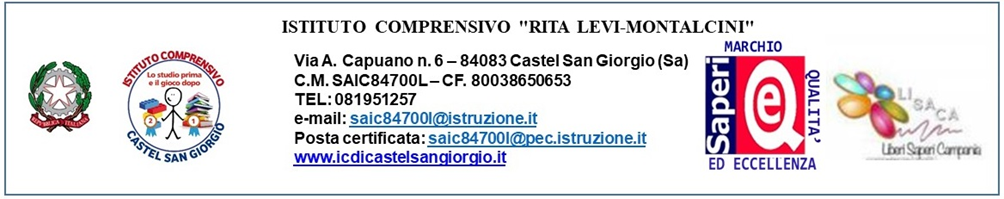 PIANO DI MIGLIORAMENTO“Condividere strategie per miglioraregli esiti nelle prove Invalsi”   FASI CICLO PDCAFase PianificazioneFase PianificazioneScuola Primaria e Scuola Secondaria di Primo Grado   Alunni delle classi seconde e quinte della Primaria, classi terze della Secondaria. Sono coinvolti tutti i Docenti delle classi interessate.    Responsabili i docenti referenti dei Dipartimenti Disciplinari , del PdM ed i docenti della scuola PrimariaScuola Primaria e Scuola Secondaria di Primo Grado   Alunni delle classi seconde e quinte della Primaria, classi terze della Secondaria. Sono coinvolti tutti i Docenti delle classi interessate.    Responsabili i docenti referenti dei Dipartimenti Disciplinari , del PdM ed i docenti della scuola PrimariaDescrizione azioneFasi del PianoAttraverso il progetto si intende ottenere esiti migliori nelle prove Invalsi di Matematica e Italiano, infatti alla luce dei risultati INVALSI 2016/17, in alcuni casi, un po’ inferiori alla media nazionale, emerge che la scuola deve migliorare la qualità dell’apprendimento in Italiano e Matematica, anche attraverso l’uso della metodologia laboratoriale, lavorando per gruppi di livello e di contenuti innovativi, soprattutto per diminuire,  il gap tra i risultati dell’istituto e quelli nazionali, accrescendo la motivazione e l’interesse per le discipline Si prevede di somministrare prove di Matematica e Italiano comuni per classi parallele su modello Invalsi, predisponendo una griglia di valutazione. In linea generale, nella pratica della didattica si lavorerà al potenziamento delle capacità logiche degli alunni anche attuando strategie di insegnamento-apprendimento sulla tipologia (questionari a scelta multipla, grafici, tabelle, esercizi di logica …) e sui tempi abituando gli alunni alle modalità di somministrazione delle prove Invalsi. Saranno programmati incontri per condividere strategie didattiche tra docenti di Matematica e Italiano dei due ordini di scuola (primaria e secondaria) per un’azione più incisiva e condivisa.  La collegialità nella scelta dei vari test o elaborati dovrebbe permettere una maggior collaborazione tra i docenti per uno scambio e un supporto nelle pratiche didattiche.Fase DO - DIFFUSIONE E REALIZZAZIONE   La fase di realizzazione è prevista per l’intero anno scolastico in orario curriculare ed extracurriculare. Responsabili della fase di realizzazione saranno i docenti del P d M, i docenti della scuola Primaria e della Secondaria di Primo grado.  Le discipline interessate sono Italiano e Matematica Saranno dedicati durante i Dipartimenti e la programmazione momenti di analisi e riflessione sugli esiti delle precedenti rilevazioni Invalsi.Verranno fissate, a settembre- ottobre 2017, modalità e date di incontri (in momenti da definire) per realizzare condivisione di strategie didattiche fra insegnanti di matematica e italiano (secondaria-primaria) e per preparare le prove da somministrare. (interni agli incontri di programmazione della Primaria e Dipartimenti Secondaria)Nella scuola Primaria, dove ci sono classi parallele, si organizzeranno lavori per gruppi misti e di livello, mentre nelle classi singole invece si utilizzeranno le ore di compresenza.Nella scuola secondaria di I Grado si organizzeranno attività di potenziamento e supporto in orariocurriculare sia in Italiano che in Matematica Saranno altresì effettuate attività di simulazione della prova nel secondo quadrimestre.1 FASE di Realizzazione Azioni formative: per potenziare le competenze di carattere metodologico e didattico dei docenti; innovare i processi di insegnamento/apprendimento capaci di incidere efficacemente sulla capacità di apprendimento, favorendo lo sviluppo della didattica laboratoriale, della peer education, l’uso delle tecnologie didattiche. Analisi dei Quadri di riferimento delle Prove INVALSI al fine di rilevare criticità e punti di forza nei risultati delle Prove relative all’anno scolastico 2016/2017;I docenti, riuniti per dipartimenti   disciplinari, (a settembre) elaborano e concordano indicatori, criteri, prove standard ,questionari, test, etc,.Somministrazione di prove di valutazione iniziale per rilevare le competenze in ingresso ;Formazione di gruppi di recupero e potenziamento Realizzazione delle attività inerenti l’ambito disciplinare individuato (attività di recupero e potenziamento)Predisposizione di verifiche formative e sommative secondo criteri condivisi e oggettiviVerifiche, esiti e valutazione Individualizzazione dei percorsi curriculariResoconto finale   delle attività svolte 2° FASE   di RealizzazioneAnalisi con gli alunni dei risultati attraverso l’individuazione degli errori commessi e/o sulle difficoltà incontrate;Comparazione fra i risultati raggiunti e le valutazioni quadrimestrali/finali con realizzazione di Grafici da presentare ai portatori di interesse;Valutazione e riesame delle metodologie e dei criteri di valutazione adottati ed eventuale  miglioramento Simulazioni test Invalsi (Classi II e V Primaria-III Secondaria)Valutazione per quadrimestrePredisposizione   di verifiche formative e sommative secondo criteri condivisi e oggettivi Verifiche, esiti e valutazioni Monitoraggio finale del piano di lavoro Eventuale successiva azione di miglioramentoDescrizione del progettoPianificazione di interventi di recupero e potenziamento: Migliorare gli esiti formativi Rafforzare e migliorare, con opportune strategie didattiche, rispetto alla situazione di partenza il livello qualitativo degli alunni e favorire il loro successo scolastico nelle aree dell’Italiano e della Matematica. Si procede alla organizzazione delle attività di recupero e potenziamento, in condivisione con le altre classi. I criteri, gli indicatori e le verifiche saranno condivise tramite azioni precise e mirate, per ottenere un miglioramento dell’attività didattica attraverso una collaborazione costante   tra i docenti. Occorre costruire   un percorso   motivante, riproducibile ed efficace che conduca la scuola a costruire processi di intervento vantaggiosi  e miri al successo formativo di tutti gli allievi, in particolare di quegli alunni che evidenziano scarsamotivazione e difficoltà soprattutto negli apprendimenti di Italiano e Matematica.Definizione del progetto  nelle diverse fasi Classi destinatarie: classi seconde e quinte della Primaria, classi terze della Secondaria.Aree: italiano e matematicaAnalisi esiti Invalsi tra docenti Matematica- ItalianoProgrammare incontri per condividere strategie didattiche tra docenti di Matematica e Italiano dei    due ordini di scuola (primaria e secondaria) per un’azione più incisiva e condivisa.Stilare ed effettuare prove di Matematica e Italiano iniziali, intermedie e finali comuni per classi parallele su modello Invalsi.Predisporre una griglia comune di valutazione delle prove comuni somministrate.Analisi delle prove per: conoscere i livelli iniziali di conoscenze, abilità e competenze che fanno parte del curriculum dei singoli alunni; organizzare le azioni di miglioramento idonee a risolvere i problemi evidenziati (prove troppo lunghe, tempi non adeguati, quesiti non chiari, ecc…);rimodulare prove valutandone l’efficacia e la fattibilità.Attuare strategie di insegnamento-apprendimento sulla tipologia (questionari a scelta multipla, grafici, tabelle, esercizi di logica …), sui tempi e le modalità di somministrazione delle prove Invalsi.Per le competenze di italiano si lascia spazio ad una didattica costruttivista, il processo di insegnamento /apprendimento  attribuisce un ruolo diverso  dell’insegnamento: dalla sua tradizionale posizione “frontale” a quella di supporto indiretto (v. Scaffolding) al fine di fornire, sostenere e garantire l’autonomia e la collaboratività delle attività logico-esplorative. Dall’insegnante tradizionale al “facilitatore ”, la didattica organizzata secondo il curricolo di M. Lipman, trasforma la classe in “comunità di ricerca” che apprende attraverso una cooperazione e collaborazione strutturata nel circle time. La conduzione dei laboratori della comunità di ricerca da parte del facilitatore, con la costruzione della relativa “agenda” di discussione, a partire dal testo narrativo scelto, viene costruita con la LIM, nell’apposito laboratorio di didattica multimediale. In questa prospettiva, la metodologia sarà curvata sulle prove INVALSI come testi/pretesti su cui far lavorare i gruppi degli studenti.Per le competenze di Matematica – Lezione frontale integrata eventualmente con le seguenti attività: attività di tipo laboratoriale (learning by doing) con utilizzo di materiali “poveri” (cartoncini, forbici, colla, matite colorate, dadi, ecc); lavoro a piccoli gruppi (cooperative learning); utilizzo di software specifici (tipo Geogebra) o di Giochi per imparare giocando; utilizzo di risorse in rete (test OnLine, prove di esame simulate su Test Invalsi, ecc); utilizzo della L.I.M. .Valutazione quadrimestrale - verifiche, esiti e valutazione. Tabulazione e diffusione dei dati.              Monitoraggio finale degli esiti (giugno)Divulgazione delle attività di miglioramento alle famiglie   due volte in un anno ed eventuali   StakeholderPubblicazione dati statistici   sul sito dell’I.C.Fase DO - DIFFUSIONE E REALIZZAZIONE   La fase di realizzazione è prevista per l’intero anno scolastico in orario curriculare ed extracurriculare. Responsabili della fase di realizzazione saranno i docenti del P d M, i docenti della scuola Primaria e della Secondaria di Primo grado.  Le discipline interessate sono Italiano e Matematica Saranno dedicati durante i Dipartimenti e la programmazione momenti di analisi e riflessione sugli esiti delle precedenti rilevazioni Invalsi.Verranno fissate, a settembre- ottobre 2017, modalità e date di incontri (in momenti da definire) per realizzare condivisione di strategie didattiche fra insegnanti di matematica e italiano (secondaria-primaria) e per preparare le prove da somministrare. (interni agli incontri di programmazione della Primaria e Dipartimenti Secondaria)Nella scuola Primaria, dove ci sono classi parallele, si organizzeranno lavori per gruppi misti e di livello, mentre nelle classi singole invece si utilizzeranno le ore di compresenza.Nella scuola secondaria di I Grado si organizzeranno attività di potenziamento e supporto in orariocurriculare sia in Italiano che in Matematica Saranno altresì effettuate attività di simulazione della prova nel secondo quadrimestre.1 FASE di Realizzazione Azioni formative: per potenziare le competenze di carattere metodologico e didattico dei docenti; innovare i processi di insegnamento/apprendimento capaci di incidere efficacemente sulla capacità di apprendimento, favorendo lo sviluppo della didattica laboratoriale, della peer education, l’uso delle tecnologie didattiche. Analisi dei Quadri di riferimento delle Prove INVALSI al fine di rilevare criticità e punti di forza nei risultati delle Prove relative all’anno scolastico 2016/2017;I docenti, riuniti per dipartimenti   disciplinari, (a settembre) elaborano e concordano indicatori, criteri, prove standard ,questionari, test, etc,.Somministrazione di prove di valutazione iniziale per rilevare le competenze in ingresso ;Formazione di gruppi di recupero e potenziamento Realizzazione delle attività inerenti l’ambito disciplinare individuato (attività di recupero e potenziamento)Predisposizione di verifiche formative e sommative secondo criteri condivisi e oggettiviVerifiche, esiti e valutazione Individualizzazione dei percorsi curriculariResoconto finale   delle attività svolte 2° FASE   di RealizzazioneAnalisi con gli alunni dei risultati attraverso l’individuazione degli errori commessi e/o sulle difficoltà incontrate;Comparazione fra i risultati raggiunti e le valutazioni quadrimestrali/finali con realizzazione di Grafici da presentare ai portatori di interesse;Valutazione e riesame delle metodologie e dei criteri di valutazione adottati ed eventuale  miglioramento Simulazioni test Invalsi (Classi II e V Primaria-III Secondaria)Valutazione per quadrimestrePredisposizione   di verifiche formative e sommative secondo criteri condivisi e oggettivi Verifiche, esiti e valutazioni Monitoraggio finale del piano di lavoro Eventuale successiva azione di miglioramentoDescrizione del progettoPianificazione di interventi di recupero e potenziamento: Migliorare gli esiti formativi Rafforzare e migliorare, con opportune strategie didattiche, rispetto alla situazione di partenza il livello qualitativo degli alunni e favorire il loro successo scolastico nelle aree dell’Italiano e della Matematica. Si procede alla organizzazione delle attività di recupero e potenziamento, in condivisione con le altre classi. I criteri, gli indicatori e le verifiche saranno condivise tramite azioni precise e mirate, per ottenere un miglioramento dell’attività didattica attraverso una collaborazione costante   tra i docenti. Occorre costruire   un percorso   motivante, riproducibile ed efficace che conduca la scuola a costruire processi di intervento vantaggiosi  e miri al successo formativo di tutti gli allievi, in particolare di quegli alunni che evidenziano scarsamotivazione e difficoltà soprattutto negli apprendimenti di Italiano e Matematica.Definizione del progetto  nelle diverse fasi Classi destinatarie: classi seconde e quinte della Primaria, classi terze della Secondaria.Aree: italiano e matematicaAnalisi esiti Invalsi tra docenti Matematica- ItalianoProgrammare incontri per condividere strategie didattiche tra docenti di Matematica e Italiano dei    due ordini di scuola (primaria e secondaria) per un’azione più incisiva e condivisa.Stilare ed effettuare prove di Matematica e Italiano iniziali, intermedie e finali comuni per classi parallele su modello Invalsi.Predisporre una griglia comune di valutazione delle prove comuni somministrate.Analisi delle prove per: conoscere i livelli iniziali di conoscenze, abilità e competenze che fanno parte del curriculum dei singoli alunni; organizzare le azioni di miglioramento idonee a risolvere i problemi evidenziati (prove troppo lunghe, tempi non adeguati, quesiti non chiari, ecc…);rimodulare prove valutandone l’efficacia e la fattibilità.Attuare strategie di insegnamento-apprendimento sulla tipologia (questionari a scelta multipla, grafici, tabelle, esercizi di logica …), sui tempi e le modalità di somministrazione delle prove Invalsi.Per le competenze di italiano si lascia spazio ad una didattica costruttivista, il processo di insegnamento /apprendimento  attribuisce un ruolo diverso  dell’insegnamento: dalla sua tradizionale posizione “frontale” a quella di supporto indiretto (v. Scaffolding) al fine di fornire, sostenere e garantire l’autonomia e la collaboratività delle attività logico-esplorative. Dall’insegnante tradizionale al “facilitatore ”, la didattica organizzata secondo il curricolo di M. Lipman, trasforma la classe in “comunità di ricerca” che apprende attraverso una cooperazione e collaborazione strutturata nel circle time. La conduzione dei laboratori della comunità di ricerca da parte del facilitatore, con la costruzione della relativa “agenda” di discussione, a partire dal testo narrativo scelto, viene costruita con la LIM, nell’apposito laboratorio di didattica multimediale. In questa prospettiva, la metodologia sarà curvata sulle prove INVALSI come testi/pretesti su cui far lavorare i gruppi degli studenti.Per le competenze di Matematica – Lezione frontale integrata eventualmente con le seguenti attività: attività di tipo laboratoriale (learning by doing) con utilizzo di materiali “poveri” (cartoncini, forbici, colla, matite colorate, dadi, ecc); lavoro a piccoli gruppi (cooperative learning); utilizzo di software specifici (tipo Geogebra) o di Giochi per imparare giocando; utilizzo di risorse in rete (test OnLine, prove di esame simulate su Test Invalsi, ecc); utilizzo della L.I.M. .Valutazione quadrimestrale - verifiche, esiti e valutazione. Tabulazione e diffusione dei dati.              Monitoraggio finale degli esiti (giugno)Divulgazione delle attività di miglioramento alle famiglie   due volte in un anno ed eventuali   StakeholderPubblicazione dati statistici   sul sito dell’I.C.Fase check                  Dipartimenti Disciplinari elaborano il seguente monitoraggioFase check                  Dipartimenti Disciplinari elaborano il seguente monitoraggioModalità indagini Sono previsti sistemi di monitoraggio dell’andamento del progetto da parte del nucleo di valutazione, in modo da far sì che il piano proceda secondo quanto stabilito e, se necessario, siano introdotte le opportune modifiche.Raccolta dati, confronto mediane e range Analisi dei livelli in ingresso medio termine e in uscitaQuestionario interno per docenti, allievi e famigliePeriodicità dei controlli di efficaciaSemestrale, affidata allo staffVerifica impatto previsto sulla scuolaAnalisi dei risultati nelle prove strutturate d'istitutoAnalisi dei risultati delle prove nazionaliImpatto previsto sulla classe/sezioneOmogeneità dei risultati di apprendimento targetModalità controllo e documentazioneRilevazione delle performance degli allievi/e con prove strutturate, elaborazione statistica dei risultati  Sono previsti sistemi di monitoraggio dell’andamento del progetto da parte del nucleo interno di valutazione (NIV), dei dipartimenti disciplinari e delle FF.SS.,  in modo da far sì che il piano proceda secondo quanto stabilito e, se necessario, siano introdotte le opportune modifiche.. Una volta attuate e diffuse, le azioni di miglioramento più efficaci rappresenteranno, dopo le opportune modifiche, una modalità procedurale che diventerà un sistema organizzativo fondato, strutturato e riproducibile per favorire il successo scolastico.Fase ACT Fase ACT Valutazione risultati e riesame. MiglioramentoLa revisione del progetto è affidata ai Componenti del gruppo di miglioramento che periodicamente provvederà a monitorare lo stato di avanzamento dello stesso apportando, dove occorre, i dovuti correttivi. Basandosi sull’esito del monitoraggio in itinere, il Gruppo valuterà complessivamente il Progetto, individuandone criticità e punti di forza nella prospettiva di miglioramento continuo.Verifica dell'effettivo abbassamento della variabilità inizialeVerbale del riesame  in caso di risultati non soddisfacenti, Approfondimento dell'analisi delle possibili cause e riattivazione del ciclo Gli incontri di aggiornamento per il riesame e il miglioramento saranno a cadenza mensile o bimestrale a seconda delle reali necessità I gruppi di lavoro dei docenti si confronteranno in maniera periodica e in caso di   insuccessi, dovranno riadattare gli obiettivi, i mezzi, le metodologie e l’organizzazione riunioni di aggiornamento per il riesame e il miglioramento saranno   a cadenza mensile e saranno effettuate a seguito di quanto emerso nei consigli di classe;  prenderanno in esame:Lezioni apprese e questioni da risolvereeventuali problematiche emerse (tipologie di prove, funzionalità delle rubriche valutative)analisi dei punti di forza/criticità un'eventuale revisione delle strategie operativeRevisioni dell’approccio descritto e ragioni che le determinanoRevisioni del piano di progetto descritto e ragioni che le determinano Gli insegnanti coinvolti valuteranno l’efficacia del lavoro attraverso due differenti sistemi di valutazione, uno basato sul grado di soddisfazione da parte degli studenti (attraverso questionari da sottoporre) e l’altro sul raggiungimento degli obiettivi prefissati (conoscenze, abilità e competenze stabilite precedentemente), attraverso le verifiche programmate.I gruppi di lavoro dei docenti  si confronteranno sistematicamente e periodicamente e,  in caso di criticità o insuccessi, dovranno riadattare gli obiettivi, i mezzi, le metodologie e l’organizzazione.Sarà utile prevedere nell’organizzazione un margine di flessibilità (anche se minimo) per eventuali  ritardi o impedimentiMANAGEMENT DEL PROGETTOazione – “Condividere strategie per migliorare gli esiti nelle prove Invalsi” MANAGEMENT DEL PROGETTOazione – “Condividere strategie per migliorare gli esiti nelle prove Invalsi” MANAGEMENT DEL PROGETTOazione – “Condividere strategie per migliorare gli esiti nelle prove Invalsi” MANAGEMENT DEL PROGETTOazione – “Condividere strategie per migliorare gli esiti nelle prove Invalsi” MANAGEMENT DEL PROGETTOazione – “Condividere strategie per migliorare gli esiti nelle prove Invalsi” MANAGEMENT DEL PROGETTOazione – “Condividere strategie per migliorare gli esiti nelle prove Invalsi” MANAGEMENT DEL PROGETTOazione – “Condividere strategie per migliorare gli esiti nelle prove Invalsi” MANAGEMENT DEL PROGETTOazione – “Condividere strategie per migliorare gli esiti nelle prove Invalsi” MANAGEMENT DEL PROGETTOazione – “Condividere strategie per migliorare gli esiti nelle prove Invalsi” MANAGEMENT DEL PROGETTOazione – “Condividere strategie per migliorare gli esiti nelle prove Invalsi” MANAGEMENT DEL PROGETTOazione – “Condividere strategie per migliorare gli esiti nelle prove Invalsi” MANAGEMENT DEL PROGETTOazione – “Condividere strategie per migliorare gli esiti nelle prove Invalsi” MANAGEMENT DEL PROGETTOazione – “Condividere strategie per migliorare gli esiti nelle prove Invalsi” MANAGEMENT DEL PROGETTOazione – “Condividere strategie per migliorare gli esiti nelle prove Invalsi” MANAGEMENT DEL PROGETTOazione – “Condividere strategie per migliorare gli esiti nelle prove Invalsi” MANAGEMENT DEL PROGETTOazione – “Condividere strategie per migliorare gli esiti nelle prove Invalsi” ATTIVITA’FASE 1RESPONSABILEDATA PREVISTA DIAVVIO E CONCLUSIONETEMPIFICAZIONEATTIVITA’TEMPIFICAZIONEATTIVITA’TEMPIFICAZIONEATTIVITA’TEMPIFICAZIONEATTIVITA’TEMPIFICAZIONEATTIVITA’TEMPIFICAZIONEATTIVITA’TEMPIFICAZIONEATTIVITA’TEMPIFICAZIONEATTIVITA’TEMPIFICAZIONEATTIVITA’TEMPIFICAZIONEATTIVITA’TEMPIFICAZIONEATTIVITA’TEMPIFICAZIONEATTIVITA’SITUAZIONERosso = attuazione non in linea con gli obiettiviGiallo = non ancora avviata/in corso       e in linea con gli obiettiviVerde = attuataATTIVITA’FASE 1RESPONSABILEDATA PREVISTA DIAVVIO E CONCLUSIONESONDGFMAMGLASITUAZIONERosso = attuazione non in linea con gli obiettiviGiallo = non ancora avviata/in corso       e in linea con gli obiettiviVerde = attuataAnalisi esiti Invalsi tradocenti mate- italianoDocentiSettembre-Ottobreincontri per condividere strategie didattiche tra docenti di Matematica e Italiano dei    due ordini di scuolaDocentiPotenziamento -supportomatematica e italianoDocentiOttobre-gennaioVerifiche, esiti e valutazionigennaioTabulazione e diffusione datiTeamgennaioMonitoraggio finaleTeamFunzioni StrumentaligennaioMANAGEMENT DEL PROGETTOazione – “Condividere strategie per migliorare gli esiti nelle prove Invalsi” MANAGEMENT DEL PROGETTOazione – “Condividere strategie per migliorare gli esiti nelle prove Invalsi” MANAGEMENT DEL PROGETTOazione – “Condividere strategie per migliorare gli esiti nelle prove Invalsi” MANAGEMENT DEL PROGETTOazione – “Condividere strategie per migliorare gli esiti nelle prove Invalsi” MANAGEMENT DEL PROGETTOazione – “Condividere strategie per migliorare gli esiti nelle prove Invalsi” MANAGEMENT DEL PROGETTOazione – “Condividere strategie per migliorare gli esiti nelle prove Invalsi” MANAGEMENT DEL PROGETTOazione – “Condividere strategie per migliorare gli esiti nelle prove Invalsi” MANAGEMENT DEL PROGETTOazione – “Condividere strategie per migliorare gli esiti nelle prove Invalsi” MANAGEMENT DEL PROGETTOazione – “Condividere strategie per migliorare gli esiti nelle prove Invalsi” MANAGEMENT DEL PROGETTOazione – “Condividere strategie per migliorare gli esiti nelle prove Invalsi” MANAGEMENT DEL PROGETTOazione – “Condividere strategie per migliorare gli esiti nelle prove Invalsi” MANAGEMENT DEL PROGETTOazione – “Condividere strategie per migliorare gli esiti nelle prove Invalsi” MANAGEMENT DEL PROGETTOazione – “Condividere strategie per migliorare gli esiti nelle prove Invalsi” MANAGEMENT DEL PROGETTOazione – “Condividere strategie per migliorare gli esiti nelle prove Invalsi” MANAGEMENT DEL PROGETTOazione – “Condividere strategie per migliorare gli esiti nelle prove Invalsi” MANAGEMENT DEL PROGETTOazione – “Condividere strategie per migliorare gli esiti nelle prove Invalsi” ATTIVITA’FASE 2RESPONSABILEDATA PREVISTA DIAVVIO E CONCLUSIONETEMPIFICAZIONEATTIVITA’TEMPIFICAZIONEATTIVITA’TEMPIFICAZIONEATTIVITA’TEMPIFICAZIONEATTIVITA’TEMPIFICAZIONEATTIVITA’TEMPIFICAZIONEATTIVITA’TEMPIFICAZIONEATTIVITA’TEMPIFICAZIONEATTIVITA’TEMPIFICAZIONEATTIVITA’TEMPIFICAZIONEATTIVITA’TEMPIFICAZIONEATTIVITA’TEMPIFICAZIONEATTIVITA’SITUAZIONERosso = attuazione non in linea con gli obiettiviGiallo = non ancora avviata/in corso       e in linea con gli obiettiviVerde = attuataATTIVITA’FASE 2RESPONSABILEDATA PREVISTA DIAVVIO E CONCLUSIONESONDGFMAMGLASITUAZIONERosso = attuazione non in linea con gli obiettiviGiallo = non ancora avviata/in corso       e in linea con gli obiettiviVerde = attuataAnalisi con gli alunni dei risultati attraverso l’individuazione degli errori commessi e/o sulle difficoltà incontrate;Docentifebbraioincontri per condividere strategie didattiche tra docenti di Matematica e Italiano dei    due ordini di scuolaDocentifebbraioPotenziamento -supportomatematica e italianoDocentifebbraio-maggioSimulazioni test Invalsi(Classi II e V Primaria-III Secondaria)DocentiaprileSomministrazione prove nazionaliDocenti maggioVerifiche, esiti e valutazioniDocentimaggioTabulazione e diffusione dati DocentimaggioMonitoraggio finaleTeamFunzioni StrumentalimaggioStesura prove ingressoanno successivoDocentiSettembre 2018